CRITERIOS DE EVALUACIÓN DE 2º BACHILLERATO.IES VALLE DE TURÓN. DEPARTAMENTO DE BIOLOGÍA Y GEOLOGÍA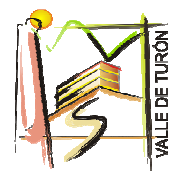 Criterios de calificación para 1º Bachillerato Biología, Geología y CCAAPrueba competencial. Se realizará, al menos una prueba por unidad en las cuales cada criterio de evaluación tendrá una ponderación. En ellas se valorará positivamente la correcta presentación y ortografía, así como expresarse correctamente utilizando la terminología científica propia de los contenidos de la materia. Trabajos individuales colectivos de investigación o proyectos: se observará la puntualidad en la entrega, la corrección, la exposición y la reelaboración de los trabajos propuestos Cada criterio de evaluación será valorado con diferentes instrumentos, se obtendrá la media de cada criterio y la nota final será la nota media de todos los criterios de evaluación. Si el alumno o alumna no supera alguna evaluación se realizará una recuperación de los saberes y criterios no alcanzados, para ello deberán de superar una prueba competencial (examen) y realizar aquellos trabajos y/o actividades que no hubieran entregado durante el trimestre.En el caso de no aplicar algún instrumento de evaluación el porcentaje del mismos se sumará a aquellos instrumentos que si se hayan utilizado.Criterios de evaluación. 1.1. Analizar críticamente conceptos y procesos relacionados con los saberes de la materia interpretando información en diferentes formatos (textos, imágenes, modelos, gráficos, tablas, diagramas, fórmulas, esquemas...). 1.2. Comunicar informaciones u opiniones razonadas relacionadas con los saberes de la materia o con trabajos científicos transmitiéndolas de forma clara y rigurosa, utilizando la terminología y el formato adecuados (textos, imágenes, modelos, gráficos, tablas, vídeos, informes, diagramas, fórmulas, esquemas y símbolos, entre otros) y herramientas digitales. 1.3. Argumentar sobre aspectos relacionados con los saberes de la materia defendiendo una postura de forma razonada y con una actitud abierta, flexible, receptiva y respetuosa ante la opinión de las demás personas.2.1. Plantear y resolver cuestiones relacionadas con los saberes de la materia localizando y citando fuentes adecuadas y seleccionando, organizando y analizando críticamente la información. 2.2. Contrastar y justificar la veracidad de la información relacionada con los saberes de la materia utilizando fuentes fiables y adoptando una actitud crítica y escéptica hacia informaciones sin una base científica como pseudociencias, teorías conspiratorias, creencias infundadas, bulos, etc. 2.3. Argumentar sobre la contribución de la ciencia a la sociedad y la labor de las personas dedicadas a ella destacando el papel de la mujer y entendiendo la investigación como una labor colectiva e interdisciplinar en constante evolución influida por el contexto político, social y económico.3.1. Plantear preguntas, realizar predicciones y formular hipótesis que puedan ser respondidas o contrastadas utilizando la experimentación o la observación e intenten explicar fenómenos biológicos, geológicos o ambientales. 3.2. Diseñar la experimentación, la toma de datos y el análisis de fenómenos biológicos, geológicos y ambientales y seleccionar los instrumentos necesarios de modo que permitan responder de forma argumentada a preguntas concretas y contrastar una hipótesis planteada minimizando los sesgos. 3.3. Realizar experimentos y tomar datos cuantitativos y cualitativos sobre fenómenos biológicos, geológicos y ambientales seleccionando y utilizando los instrumentos, herramientas o técnicas adecuadas con corrección y precisión. 3.4. Interpretar y analizar resultados obtenidos en el proyecto de investigación utilizando, cuando sea necesario, herramientas matemáticas y tecnológicas y reconociendo su alcance y limitaciones y obteniendo conclusiones razonadas y fundamentadas o valorando la imposibilidad de hacerlo. 3.5. Establecer colaboraciones dentro y fuera del centro educativo en las distintas fases del proyecto científico para trabajar con mayor eficiencia, utilizando las herramientas tecnológicas adecuadas, valorando la importancia de la cooperación en la investigación, respetando la diversidad y favoreciendo la inclusión.4.1. Resolver problemas o dar explicación a procesos biológicos, geológicos o ambientales utilizando recursos variados como conocimientos propios, datos e información, razonamiento lógico, pensamiento computacional o herramientas digitales. 4.2. Analizar críticamente la solución a un problema sobre fenómenos biológicos, geológicos o ambientales y modificar los procedimientos utilizados o conclusiones obtenidas si dicha solución no fuese viable o ante nuevos datos aportados o encontrados con posterioridad.5.1. Analizar las causas y consecuencias ecológicas, sociales y económicas de los principales problemas medioambientales desde una perspectiva individual, local y global, concibiéndolos como grandes retos de la humanidad y basándose en datos científicos y en los saberes de la materia. 5.2. Proponer y poner en práctica hábitos e iniciativas sostenibles y saludables a nivel local y argumentar sobre sus efectos positivos y la urgencia de adoptarlos basándose en los saberes de la materia.6.1. Relacionar los grandes eventos de la historia terrestre con determinados elementos del registro geológico y con los sucesos que ocurren en la actualidad utilizando los principios geológicos básicos y el razonamiento lógico y entender su relación con los procesos geológicos externos e internos que han condicionado la estructura actual de la Tierra. 6.2. Resolver problemas de datación analizando elementos del registro geológico y fósil y aplicando métodos de datación.Competencias específicas11122233333445566Criterio1.11.21.32.12.22.33.13.23.33.43.54.14.25.15.26.16.2INTRUMENTOSPonderación%84884444448888484INTRUMENTOSPruebas objetivasXXXXXXXXINTRUMENTOSEjercicios prácticosXXXXXXXXINTRUMENTOSPrácticas de laboratorioXXXXXXXINTRUMENTOSProyecto de investigaciónXXXXXXXXINTRUMENTOSOrganización y autonomíaXXX